03187, Україна, Київ –187, вул. Кільцева дорога, 3-А, тел. /факс  (044) 522-49-40	 E- mail: info@socosvita.kiev.ua,  https://www.socosvita.kiev.uaБезкоштовна вища фінансова освіта для осіб з інвалідністю Академія праці соціальних відносин і туризму (АПСВТ, м.Київ, м.Дніпро) реалізує проект «Вір у себе» для осіб з інвалідністю, що дає можливість отримати вищу фінансову освіту за кошти Фонду соціального захисту інвалідів за спеціальністю «Фінанси, банківська справа та страхування».. За 2017-2018 р. ми допомогли більше ніж 30 людям з інвалідністю, що вже успішно навчаються у виші!  Форма навчання: денна або заочна.Можливості для навчання:1)  Отримати Диплом БАКАЛАВРА та вступити  на 1 КУРС НАВЧАННЯ– можуть особи, що мають атестат про повну загальну середню освіту та сертифікати ЗНО (або довідка про звільнення від складання ЗНО).  Отримати таку медичну довідку може особа з інвалідністю, що  має хворобу зі спеціального  переліку, затвердженого МОН України.2) Отримати Диплом БАКАЛАВРА та вступити одразу на 2 КУРС НАВЧАННЯ – можуть особи, що мають диплом молодшого спеціаліста будь-якої спеціальності; 3) Отримати Диплом БАКАЛАВРА та вступити одразу на 3 КУРС НАВЧАННЯ –особи, що мають дип-лом молодшого спеціаліста економічних спеціальнос-тей (облік, фінанси, економіка підприємства та  інші); 4) Отримати Диплом МАГІСТРА  - всі, хто має диплом бакалавра, спеціаліста, магістра будь-якої спеціальності.Участь у проекті є безкоштовною для учасників, навчання оплачуватиме Фонд соціального захисту інвалідів (Фонд, www.ispf.gov.ua/). Фонд є державною установою, що в одній зі своїх програм фінансує здобуття освіти людей з інвалідністю. Навчання в Академії платне, однак, за цією програмою  студент  не здійснює платежів за навчання у виші – кожного семестру після успішної здачі сесії студент подаватимете інформацію у Фонд, який здійснюватиме оплату. Учасники проекту несуть лише витрати на проживання у гуртожитку на час сесій (за потреби, орієнтовна ціна станом на травень 2018 – 50 грн за добу) та на оформлення/пересилання документації, що стосується співпраці з Фондом соціального захисту інвалідів, вступу до вишу.Вимоги до учасників:мати офіційно встановлену державою інвалідність з можливістю навчатися. Нажаль, не маємо спеціальних умов для навчання людей на візках, проте, як виняток, можливий дистанційний варіант навчання;наявність документів про освіту відповідно до обраного освітнього рівня, який здобуватиме учасник.мати чинну індивідуальну програму реабілітації інваліда. Якщо немає ІПР, можна оформити її до   листопада 2018. Іноді потрібно переробляти ІПР. ви раніше не навчалися за кошти Фонду.Процес буде передбачати етапи:1) вступ у виш - подача документів в АПСВТ (перша хвиля вступу –12-20 липня 2018р,  друга хвиля – 3-16 жовтня 2018р), складання вступних іспитів. На першому етапі ІПР не потрібна!Паралельно: консультації студента з Фондом, підготовка документів для подання у Фонд. Звертатися у Фонд потрібно за місцем реєстрації студента в облас-не відділення Фонду. Адреси та контакти знайдете тут: http://ispf.gov.ua/ShowPage.aspx?PageID=102) офіційне зарахування у склад студентів  АПСВТ (перша хвиля вступу - серпень 2018р, друга хвиля – листопад 2018р.)3) початок навчання у АПСВТ.4) паралельно подаєте пакет документів у Фонд соціального захисту інвалідів (у своє регіональне відділення за місцем реєстрації, з серпня 2018р). є можливість реєстрації у гуртожитку вишу та подання документів у Києві.5) Фонд приймає рішення по вашому питанню, укладається тристороння угода про навчання з АПСВТ, Фондом, студентом, після кожного семестру за умови успішного складання заліків та іспитів оплачується навчання. Увага: якщо фонд прийме негативне рішення щодо вашого навчання (в нашій практиці такого не було), АПСВТ відраховує вас зі складу студентів без фінансових зобов’язань.  Документи для вступу в Академію:Заява на ім'я ректора про вступ до Академії (зразок надає приймальна комісія)Документ про повну загальну середню освіту, або диплом молодшого спеціаліста, бакалавра, спеціаліста, магістра тощо (оригінал та копія)).Сертифікат (сертифікати) Українського центру оцінювання якості освіти (для вступників на основі повної загальної середньої освіти).   Паспорт громадянина України (оригінал + копія), ідентифікаційний код (копія)Документи, що надають право на пільги (посвідчення про інвалідність).6 конвертів  (2 стандарні з марками підписані з домашньою адресою + 4 не підписані).Шість кольорових фотокарток розміром 3 х 4 см.військовий квиток - для чоловіків.Контактна  особа:Гуляєва Людмила Петрівна, тел 050-411-48-12,  Вайбер, пошта glp2002@ukr.net  АКАДЕМІЯ ПРАЦІ, СОЦІАЛЬНИХ  ВІДНОСИН  І ТУРИЗМУ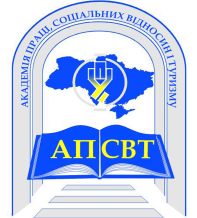 ACADEMY OF  LABOR ,  SOCIAL   RELATIONS AND TOURISM